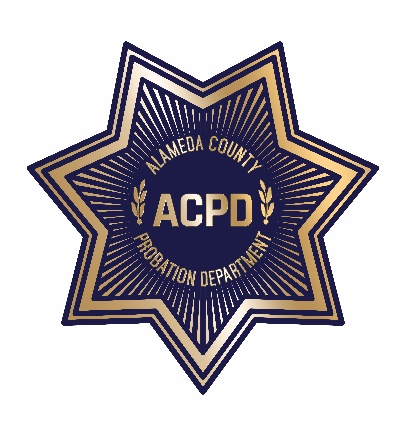 ALAMEDA COUNTY PROBATION DEPARTMENTCOMMUNITY CORRECTIONS PARTNERSHIPFISCAL/PROCUREMENT WORKGROUP AGENDA
February 19, 2020  10:30 AM – 12:30 PM1106 Madison Street, 2nd Floor, Conference Room 208, OaklandCall to Order and IntroductionsPublic Comment on Any Item Listed Below as for “Discussion Only”OLD BUSINESSReview and Adoption of Meeting Minutes of January 7, 2020NEW BUSINESSHousing Program/Permanency Overview – Linda Gardner (discussion)RFP and Contracts Update (discussion and action)Probation Update Behavioral Health RFP Update FY 19/20 Funding (discussion and action)a.  Approve Transitional Housing (32 beds) in Hayward; $950,000 for the first year and $875,000 annually thereafter (discussion and action)Next Meeting – March 10, 2020  3:00 PM – 5:00 PMPublic Comment (discussion)